1 этап тестирования ГТО16 января 2016 года в МКОУ «Зайковская СОШ № 1» прошел I этап тестирования Всероссийского физкультурно-спортивного комплекса «Готов к труду и обороне» (ГТО) среди обучающихся 11 классов общеобразовательных организаций Ирбитского МО. Общее руководство, а также непосредственную организацию и проведение тестирования осуществляли МКУ «Физкультурно-молодежный центр» и МОУ ДО «Детско-юношеская спортивная школа».Цель тестирования ГТО – привлечение обучающихся к систематическим занятиям физической культурой и спортом. Участников I этапа тестирования приветствовали заместитель главы администрации Ирбитского МО по социальным вопросам Владимир Геннадьевич Кочегаров и заместитель председателя Зайковской территориальной администрации Татьяна Николаевна Шмакова.В I этапе тестирования ГТО принял участие 21 обучающийся из 10 образовательных организаций Ирбитского МО. Прием нормативов комплекса ГТО проходил по V возрастной ступени (16-17 лет).Программа I этапа тестирования состояла из следующих видов испытаний:подтягивание из виса на высокой перекладине (юноши);рывок гири 16 кг (юноши);подтягивание из виса на низкой перекладине (девушки).наклон вперед из положения стоя с прямыми ногами на гимнастической скамье (юноши, девушки);прыжок в длину с места толчком двумя ногами (юноши, девушки);поднимание туловища из положения лежа на спине (юноши, девушки);стрельба из пневматической винтовки (юноши, девушки);стрельба из электронного оружия (юноши, девушки);бег на лыжах (юноши – 5 км, девушки – 3 км)На I этапе тестирования ГТО принимали участие юноши и девушки с хорошей физической подготовленностью, и по итогам прохождения испытаний все участники претендуют на получение золотого либо серебряного знака отличия.	По итогам тестирования определялись победители и призеры в общем зачете среди юношей и девушек, которые были награждены медалями и дипломами:Юноши:I место – Шабалдин Вячеслав (Зайковская СОШ № 1)II место – Максимов Евгений (Килачевская СОШ)III место – Востров Данил (Знаменская СОШ)Девушки:I место – Онучина Виктория (Киргинская СОШ)II место – Чагина Екатерина (Дубская СОШ)III место – Касенова Жанар (Знаменская СОШ)Всем юношам и девушкам, проходившим тестирование, были вручены сертификаты участников I этапа сдачи норм комплекса ГТО.МКУ «Физкультурно-молодежный центр» выражает благодарность коллективу Зайковской СОШ №1 за помощь в организации и проведении этого мероприятия.Инструктор по спорту МКУ «Физкультурно-молодежный центр» Николай Дымшаков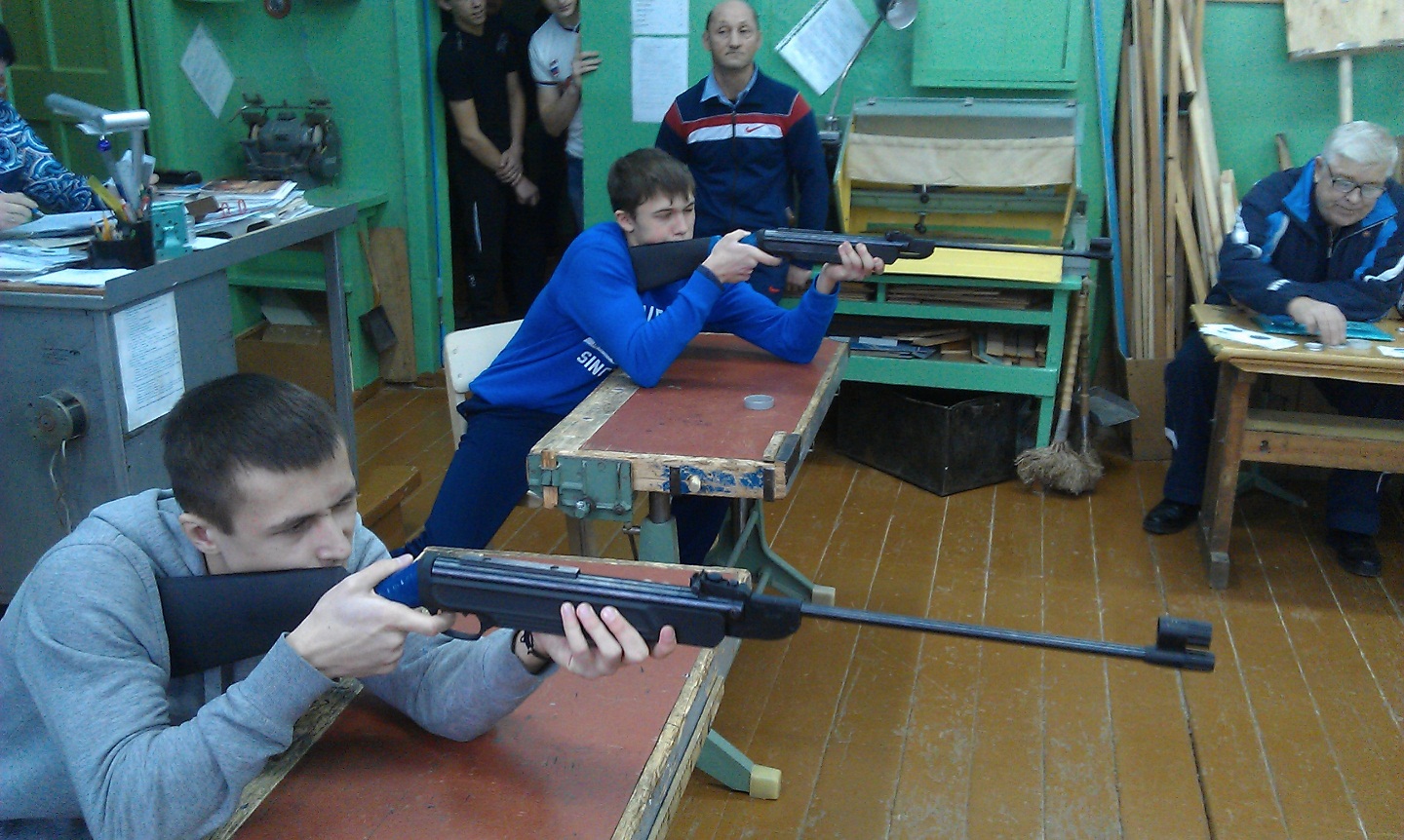 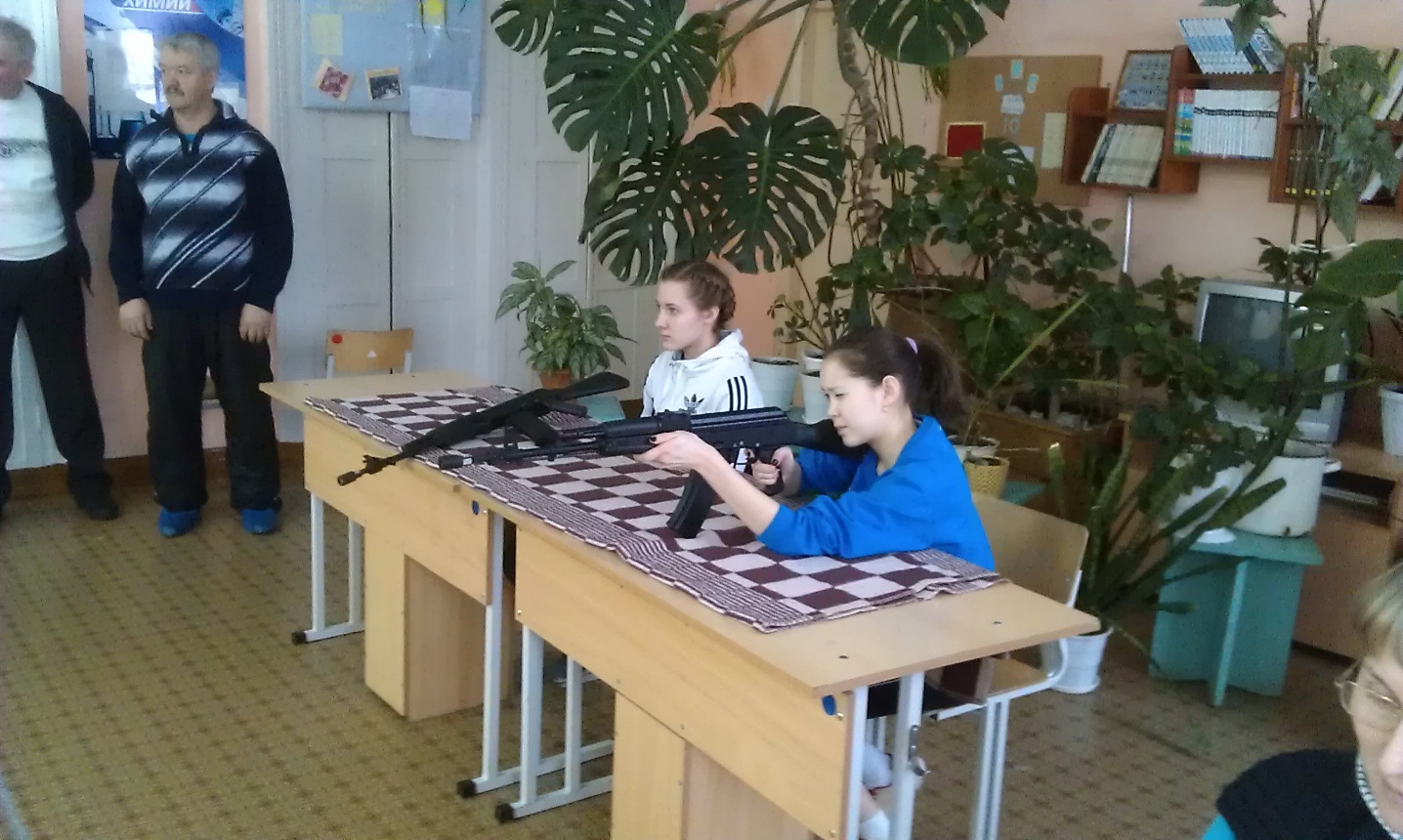 